Greetings and feelings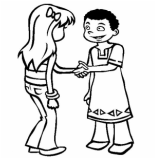 
Hola – helloBuenos días – good morningBuenas tardes – good afternoonBuenas noches – good night
Adiós – goodbyeHasta luego – see you later
Me llamo - My name is    Se llama – His/her name is
¿Cómo te llamas? - What is your name?
¿Cómo estás? - How are you?
(Estoy) bien - (I am) well
(Estoy) mal - (I am) bad
(Estoy) así, así - (I am) So, so(Estoy) triste – I am sad(Estoy) enfermo/a – I am sick(Estoy) enojado/a – I am angry(Estoy) emocionado/a – I am excited(Estoy) aburrido/a – I am bored(Estoy) cansado/a – I am tired(Estoy) nervioso/a – I am nervousTengo hambre – I am hungryTengo sed – I am thirstyTengo miedo – I am scared
muy - very